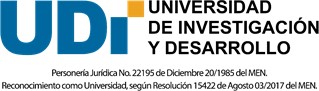 POSTULACIÓN DE PROYECTO DE INVESTIGACIÓN - 2024Documento:   	Nombre:Grupo:	Programa:Fecha inicio y terminación del Contrato:	al	No. horas Investigación Aplicada:Título del Proyecto Formule el título del proyecto, debe ser conciso, expresando entre 14 y 20 palabras el objetivo de la investigación y las variables bajo consideración.Área de conocimiento  Especifique el área de conocimiento, teniendo en cuenta la afinidad en el campo de acción según la clasificación MinCiencias 894, cuyos propósitos de formación conduzcan a la investigación o al desempeño de ocupaciones.Noción del problema de investigaciónDescriba el problema a resolver, las características más críticas del mismo, vinculando el fenómeno específico que se pretende investigar. Utilizar entre 150 y 200 palabras, en un solo párrafo, sin citas o referencias bibliográficas.  Justificación y viabilidad del proyectoEspecifique de forma clara y concisa la solución planteada con el desarrollo del proyecto. Lo anterior, teniendo como criterio: la conveniencia, relevancia social, implicaciones prácticas, valor teórico y utilidad metodológica. Utilizar entre 150 y 200 palabras, en un solo párrafo, sin citas o referencias bibliográficas.   Objetivo general y específicos Defina claramente los objetivos del proyecto de investigación. Equipo de Trabajo Interdisciplinar (Si aplica)* Describa claramente el rol del investigador, responsabilidades a cargo, estas deben ser coherentes con las actividades previstas en el cronograma del proyecto.Productos resultado de las actividades de la investigaciónEn este aspecto, elija los productos que fortalezcan y fomenten la sostenibilidad de los productos de investigación con alta calidad investigativa de la UDI, categorizados según la convocatoria 894 de 2021 de MinCiencias.*Seleccionar por lo menos un producto de Generación de Nuevo Conocimiento (GNC) y Desarrollo Tecnológico (DT), un producto de Apropiación Social de Conocimiento (ASC) y un producto de Formación del Recurso Humano (FRH). También deben incluir informe final de las actividades desarrolladas en el grupo o semillero de investigación, evidencia de actualización de CvLAC o GrupLAC, este último si es líder de un grupo.Resumen del presupuestoValor estimado del proyectoEn este aspecto no considerar las horas de desarrollo institucional asignadas de investigaciones para el desarrollo del proyecto.CronogramaEn este aspecto considerar los principales hitos o actividades dentro del proyecto, duración, fecha de entrega y producto, resultado o evidencia de la actividad que permita evidenciar su cumplimiento.No. Total horas dedicadas a este proyecto (semana):No. Total horas dedicadas a este proyecto (Total):Preparado por:						Revisado por: Nombre y firma						Nombre y firma	Coordinador de Semillero de Investigación 			Líder grupo de investigación			Aprobado por:						Aprobado por:Nombre y firma						Jairo Augusto Castro CastroDirector de Investigaciones					RectorGrupo de InvestigaciónLínea de InvestigaciónÁrea TemáticaNombre y apellidoGrupo deInvestigaciónRol en el Proyecto*CvLAC. Descripción del producto*(GNC), (DT), (ASC) y (FRH)Subcategoría o parámetroFecha deentregaProducto de Generación de Nuevo Conocimiento (GNC).Producto de Generación de Nuevo Conocimiento (GNC).Producto de Formación de Recurso Humano (FRH).Producto de Apropiación Social del Conocimiento (ASC). Rubros del proyectoJustificaciónValorpresupuestado$$$$$Hito / ActividadDescripciónFechaInicioFechaFinalizaciónNo. HorasAsignadasResultado Esperado /Evidencia / EntregableDD/MM/AAADD/MM/AAADD/MM/AAADD/MM/AAADD/MM/AAADD/MM/AAADD/MM/AAADD/MM/AAADD/MM/AAADD/MM/AAADD/MM/AAADD/MM/AAA